 «Бастауыш, негізгі орта, жалпы орта білім берудің жалпы білім беретін бағдарламалары бойынша оқыту үшін ведомстволық бағыныстылығына қарамастан білім беру ұйымдарына құжаттарды қабылдау және оқуға қабылдау» мемлекеттік қызметті көрсету стандарты Стандарт государственной услуги: «Прием документов и зачисление в организации образования независимо от ведомственной подчиненности для обучения по общеобразовательным программам начального, основного среднего, общего среднего образования»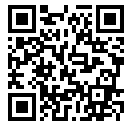 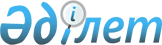 «Бастауыш, негізгі орта және жалпы орта білімнің жалпы білім беретін оқу бағдарламаларын іске асыратын білім беру ұйымдарына оқуға қабылдаудың үлгілік қағидаларын бекіту туралы» Қазақстан Республикасы Білім және ғылым министрінің 2018 жылғы 12 қазандағы № 564 бұйрығына өзгерістер мен толықтыру енгізу туралыҚазақстан Республикасы Білім және ғылым министрінің 2021 жылғы 3 маусымдағы № 275 бұйрығы. Қазақстан Республикасының Әділет министрлігінде 2021 жылғы 4 маусымда № 22933 болып тіркелдіҚазақстан Республикасының
Білім және ғылым министрі
2021 жылғы 3 маусымдағы
№ 275 бұйрығына
1-қосымшаБастауыш, негізгі орта және
жалпы орта білімнің жалпы
білім беретін оқу
бағдарламаларын іске асыратын
білім беру ұйымдарына оқуға
қабылдаудың үлгілік
қағидаларына
1-қосымша1Көрсетілетін қызметті берушінің атауыБастауыш, негізгі орта, жалпы орта білім беру ұйымдары (бұдан әрі – көрсетілетін қызметті беруші)2Мемлекеттік көрсетілетін қызметті ұсыну тәсілдері1) www.egov.kz "электрондық үкімет" веб-порталы (бұдан әрі – портал) арқылы;
2) көрсетілетін қызметті беруші арқылы жүзеге асырылады.3Мемлекеттік көрсетілетін қызметтің мерзіміКөрсетілетін қызметті берушіге құжаттар топтамасын тапсырған сәттен бастап, сондай-ақ портал арқылы жүгінген кезде - бір жұмыс күні.
Бастауыш, негізгі орта, жалпы орта білім беру ұйымдарына оқудың күндізгі және кешкі нысанына қабылдау үшін – күнтізбелік жылдың 20 тамыздан кешіктірмей.1 сынып үшін күнтізбелік жылдың 1 тамызына дейін, 10 сынып үшін күнтізбелік жылдың 15 тамызына дейін4Мемлекеттік көрсетілетін қызметтің нысаныЭлектронды (ішінара автоматтандырылған) / қағаз түрінде5Мемлекеттік көрсетілетін қызметтің нәтижелеріПортал арқылы жүгінген кезде көрсетілетін қызметті алушының "жеке кабинетіне" ағымдағы жылдың 1 қыркүйегінен бастап орта білім беру ұйымына қабылдау және оқуға қабылдау туралы хабарлама алады, құжаттардың толық емес пакетін ұсынған кезде - бас тарту себебін көрсете отырып, дәлелді бас тарту туралы хабарлама келеді.- көрсетілетін қызметті берушіге:Көрсетілетін қызметті беруші қабылдау барысында ағымдағы жылғы 1 қыркүйектен бастап өз аумағынан өтініш берген үш көрсетілетін қызметті алушыға, содан кейін - басқа аумақтан алдыңғы тіркелгендер қатарынан 1 (бір) үміткерге ағымдағы жылғы 1 қыркүйектен бастап қабылданғаны туралы хабарлама жолдайды.Көрсетілетін қызметті беруші арқылы жүгінген кезде (қағаз жүзінде) - ағымдағы жылдың 1 қыркүйегінен бастап білім беру ұйымына қабылдағаны және оқуға қабылданғаны, құжаттардың толық емес пакетін тапсыру кезінде - бас тартудың себебін көрсете отырып, дәлелді бас тарту туралы хабарлама беріледі.6Мемлекеттік көрсетілетін қызмет кезінде көрсетілетін қызметті алушыдан алынатын төлем мөлшері және Қазақстан Республикасының заңнамасында көзделген жағдайларда оны алу тәсілдеріМемлекеттік көрсетілетін қызмет кезінде көрсетілетін қызметті алушыдан алынатын төлем мөлшері және Қазақстан Республикасының заңнамасында көзделген жағдайларда оны алу тәсілдері6Тегін7Жұмыс кестесі 1) көрсетілетін қызметті беруші - 2015 жылғы 23 қарашадағы Қазақстан Республикасының Еңбек кодексіне (бұдан әрі – Кодекс) сәйкес демалыс және мереке күндерін қоспағанда, дүйсенбіден бастап жұманы қоса алғанда, сағат 13.00-ден 14.30-ға дейінгі түскі үзіліспен, белгіленген жұмыс кестесіне сәйкес сағат 9.00-ден 18.30-ға дейін.
2) портал – жөндеу жұмыстарын жүргізуге байланысты техникалық үзілістерді қоспағанда, тәулік бойы (көрсетілетін қызметті алушы жұмыс уақыты аяқталғаннан кейін, Кодекске сәйкес демалыс және мереке күндері жүгінген кезде өтініштерді қабылдау және мемлекеттік көрсетілетін қызмет нәтижелерін беру келесі жұмыс күні жүзеге асырылады).
Мемлекеттік қызметті көрсету орындарының мекенжайлары:
1) көрсетілетін қызметті берушінің интернет-ресурсында;
2) www.egov.kz порталында орналасқан.8Мемлекеттік қызмет көрсету үшін қажетті құжаттардың тізбесі- порталға:1) ата-аналардың немесе басқа заңды өкілдердің 1-қосымшасының нысанына сәйкес өтініш;2) "Денсаулық сақтау ұйымдарының бастапқы медициналық құжаттама нысандарын бекіту туралы" Қазақстан Республикасы Денсаулық сақтау министрінің міндетін атқарушының 2020 жылғы 30 қазандағы № ҚР ДСМ-175/2020 бұйрығымен (Нормативтік құқықтық актілерді мемлекеттік тіркеу тізілімінде № 148139 болып тіркелген) бекітілген № 065/у нысанды денсаулық жағдайы туралы анықтама және "Бала денсаулығы паспорты" 026/у-3 есеп нысаны, Қазақстан Республикасының Денсаулық сақтау министрінің міндетін атқарушының 2003 жылғы 24 маусымдағы № 469 бұйрығымен бекітілген № 026/у-3 нысан (Нормативтік құқықтық актілерді мемлекеттік тіркеу тізілімінде № 2423 болып тіркелген);
3) баланың 3х4 см өлшеміндегі цифрлық фотосуретi.
- көрсетілетін қызметті берушіге:1) ата-аналардың немесе басқа заңды өкілдердің 1-қосымшасының нысанына сәйкес өтініш;2) жеке басын растайтын құжаттың түпнұсқасы (түпнұсқасы сәйкестендіру үшін қажет, ол көрсетілетін қызметті алушыға қайтарылады);
3) денсаулық жағдайы туралы анықтама ("Денсаулық сақтау ұйымдарының бастапқы медициналық құжаттама нысандарын бекіту туралы" Қазақстан Республикасы Денсаулық сақтау министрінің міндетін атқарушының 2020 жылғы 30 қазандағы № ҚР ДСМ-175/2020 бұйрығымен (Нормативтік құқықтық актілерді мемлекеттік тіркеу тізілімінде № 148139 болып тіркелген) бекітілген № 065/у нысанды денсаулық жағдайы туралы анықтама және "Бала денсаулығы паспорты" 026/у-3 есеп нысанын толтыру және жүргізу жөніндегі Нұсқаулықты бекіту туралы" Қазақстан Республикасының Денсаулық сақтау министрінің м.а. 2003 жылғы 24 маусымдағы № 469 бұйрығымен (Нормативтік құқықтық актілерді мемлекеттік тіркеу тізілімінде № 2423 болып тіркелген) бекітілген № 026/у-3 нысан;
4) баланың 2 данада 3х4 см өлшеміндегі фотосуретi.
Шетелдік және азаматтығы жоқ көрсетілетін қызметті алушылар өздерінің мәртебесін айқындайтын, тұрғылықты жері бойынша тіркелгені туралы белгісі бар мынадай құжаттардың бірін ұсынады:
1) шетелдік – шетелдіктің Қазақстан Республикасында тұруға ықтиярхаты;
2) азаматтығы жоқ адам – азаматтығы жоқ адамның жеке куәлігі;3) босқын – босқын куәлігі;4) пана іздеуші – пана іздеуші адамның куәлігі;5) қандас – қандас куәлігі.Көрсетілетін қызметті алушының жеке басын куәландыратын құжат, баланың туу туралы куәлігі, мекенжай анықтамасы туралы мәліметтерді көрсетілетін қызметті беруші тиісті мемлекеттік ақпараттық жүйелерден "электрондық үкімет" шлюзі арқылы алады
Тиісті мемлекеттік органдар шектеу іс-шараларын жүзеге асырған, төтенше жағдай енгізілген, белгілі бір аумақта әлеуметтік, табиғи және техногендік сипаттағы төтенше жағдайлар туындаған жағдайларда № 065/у и 026/у-3 нысандағы медициналық анықтамаларды көрсетілетін қызметті алушылар осы аумақта шектеу іс-шараларын алып тастауға, төтенше жағдайдың қолданысын тоқтатуға қарай тікелей білім беру ұйымдарына ұсынады.9Қазақстан Республикасының заңнамасында белгіленген мемлекеттік қызметтер көрсетуден бас тартуы1) көрсетілетін қызметті алушының мемлекеттік көрсетілетін қызметті алу үшін ұсынған құжаттардың және (немесе) олардағы деректердің (мәліметтердің) анық еместігін анықтау; 2) көрсетілетін қызметті алушының мемлекеттік қызметті көрсету үшін қажетті ұсынған құжаттарының Қазақстан Республикасы Білім және ғылым министрінің 2018 жылғы 12 қазандағы № 546 бұйрығымен бекітілген (нормативтік құқықтық актілерді мемлекеттік тіркеу тізілімінде № 17553 тіркелген) Бастауыш, негізгі орта және жалпы орта білім берудің жалпы білім беретін оқу бағдарламаларын іске асыратын білім беру ұйымдарына оқуға қабылдаудың үлгілік қағидаларында белгіленген талаптарға сәйкес келмеуі;
3) сынып-жинақталымының шамадан тыс толуы.10Мемлекеттік қызметтерді, оның ішінде электрондық нысанда және Мемлекеттік корпорация арқылы ұсыну ерекшеліктерін ескеретін өзге де талаптарыҚұжаттар топтамасын тапсыру үшін күтудің рұқсат етілген ең ұзақ уақыты 15 (жиырма) минут.Қызмет көрсетудің ең ұзақ мерзімі 15 минуттан аспайды.
Көрсетілетін қызметті алушы ата-анасының (заңды өкілдерінің) ЭЦҚ болған жағдайда портал арқылы мемлекеттік көрсетілетін қызметті электрондық нысанда алуға мүмкіндігі бар.Көрсетілетін қызметті алушының мемлекеттік қызмет көрсетудің тәртібі мен мәртебесі туралы ақпаратты порталдың "жеке кабинеті", сондай-ақ мемлекеттік қызметтер көрсету мәселелері жөніндегі бірыңғай байланыс-орталығы, және бірыңғай байланыс-орталығы (1414), 8-800-080-7777 арқылы қашықтықтан қолжетімділік режимінде алу мүмкіндігі бар.
Үшінші тұлғалардың қызмет алу шарттары:Порталдағы "жеке кабинеттен" ақпарат сұралатын тұлғаның келісімімен, үшінші тұлғалардың электрондық сұранысы.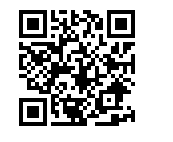 О внесении изменений и дополнения в приказ Министра образования и науки Республики Казахстан от 12 октября 2018 года № 564 «Об утверждении Типовых правил приема на обучение в организации образования, реализующие общеобразовательные учебные программы начального, основного среднего и общего среднего образования»Приказ Министра образования и науки Республики Казахстан от 3 июня 2021 года № 275. Зарегистрирован в Министерстве юстиции Республики Казахстан 4 июня 2021 года № 22933Приложение 1 к приказу 
Министра образования и науки
Республики Казахстан
от 3 июня 2021 года № 275Приложение 1
к Типовым правилам приема 
на обучение в организации 
образования, реализующие 
общеобразовательные учебные 
программы начального, 
основного среднего и общего 
среднего образования1Наименование услугодателяОрганизации начального, основного среднего, общего среднего образования (далее – услугодатель)2Способы предоставления государственной услуги1) веб-портал "электронного правительства" www.egov.kz (далее – портал);
2) услугодателя.3Срок оказания государственной услуги С момента сдачи пакета документов услугодателю, а также при обращении через портал – один рабочий день. Для зачисления в организацию образования начального, основного среднего, общего среднего образования на очную и вечернюю форму обучения – не позднее 20 августа календарного года. 
Для 1 классов до 1 августа календарного года, для 10-х классов до 15 августа календарного года.4Форма оказания государственной услугиЭлектронная (частично автоматизированная) /бумажная5Результат оказания государственной услугиПри обращении через портал: в личный кабинет услугополучателя приходит уведомление о принятии и зачислении в организацию среднего образования с 1 сентября текущего года, при подачи неполного пакета документов – о мотивированном отказе с указанием причины отказа.Услугодатель в уведомлении указывает о зачислении с 1 сентября текущего года первым троим подавшим заявление услугополучателям из территории обслуживания, затем - о зачислении с 1 сентября текущего года 1 (одному) претенденту не из территории обслуживания, из числа тех, кто зарегистрировался первым.
При обращении через услугодателя (бумажно) – выдача уведомления о приеме и зачислении в организацию среднего образования с 1 сентября текущего года, при подаче неполного пакета документов - о мотивированном отказе с указанием причины отказа.6Размер оплаты, взимаемой с услугополучателя при оказании государственной услуги, и способы ее взимания в случаях, предусмотренных законодательством Республики КазахстанРазмер оплаты, взимаемой с услугополучателя при оказании государственной услуги, и способы ее взимания в случаях, предусмотренных законодательством Республики Казахстан6Бесплатно7График работы 1) услугодателя - с понедельника по пятницу, в соответствии с установленным графиком работы с 9.00 до 18.30 часов, за исключением выходных и праздничных дней, согласно Трудовому кодексу Республики Казахстан от 23 ноября 2015 года (далее – Кодекс) с перерывом на обед с 13.00 часов до 14.30 часов.
2) портала – круглосуточно, за исключением технических перерывов в связи с проведением ремонтных работ (при обращении услугополучателя после окончания рабочего времени, в выходные и праздничные дни согласно Кодексу, прием заявлений и выдача результатов оказания государственной услуги осуществляется следующим рабочим днем)Адреса мест оказания государственной услуги размещены на:
1) интернет-ресурсе услугодателя;2) портале www.egov.kz.8Перечень документов необходимых для оказания государственной услуги- на портал:1) заявление родителей или иных законных представителей согласно форме приложения 1;2) медицинские справки формы № 065/у о состоянии здоровья, утвержденной приказом исполняющего обязанности Министра здравоохранения Республики Казахстан от 30 октября 2020 года ҚР ДСМ-175/2020 " Об утверждении форм учетной документации в области здравоохранения" (зарегистрирован в Реестре государственной регистрации нормативных правовых актов под № 148139), формы № 026/у-3, утвержденной приказом Министра здравоохранения Республики Казахстан от 24 июня 2003 года № 469 "Об утверждении Инструкции по заполнению и ведению учетной формы 026/у-3 "Паспорта здоровья ребенка" (зарегистрирован в Реестре государственной регистрации нормативных правовых актов под № 2423);3) цифровая фотография ребенка размером 3х4 см.
- к услугодателю (бумажно):1) заявление заявление родителей или иных законных представителей согласно форме приложения 1;2) документ, удостоверяющий личность (оригинал требуется для идентификации, который возвращается услугополучателю),3) медицинская справка о состоянии здоровья (форма № 065/у, утвержденная приказом исполняющего обязанности Министра здравоохранения Республики Казахстан от 30 октября 2020 года № ҚР ДСМ-175/2020 " Об утверждении форм учетной документации в области здравоохранения" (зарегистрирован в Реестре государственной регистрации нормативных правовых актов под № 148139) и форма № 026/у-3, утвержденная приказом Министра здравоохранения Республики Казахстан от 24 июня 2003 года № 469 "Об утверждении Инструкции по заполнению и ведению учетной формы 026/у-3 "Паспорта здоровья ребенка" (зарегистрирован в Реестре государственной регистрации нормативных правовых актов под № 2423);4) фотографии ребенка размером 3х4 см в количестве 2 штук.
Услугополучатели-иностранцы и лица без гражданства предоставляют один из следующих документов, определяющих их статус, с отметкой о регистрации по месту проживания:1) иностранец - вид на жительство иностранца в Республике Казахстан;2) лицо без гражданства - удостоверение лица без гражданства;3) беженец - удостоверение беженца;4) лицо, ищущее убежище - свидетельство лица, ищущего убежище;5) кандас - удостоверение кандаса.При обращении через портал сведения о документе, удостоверяющего личность услугополучателя, свидетельство о рождении ребенка (паспорт, удоств личности ), адресную справку услугодатель получает из соответствующих государственных информационных систем через шлюз "электронного правительства".
В случаях осуществления ограничительных мероприятий соответствующими государственными органами, введения чрезвычайного положения, возникновения чрезвычайных ситуаций социального, природного и техногенного характера на определенной территории медицинские справки формы № 065/у и 026/у-3, услугополучателями на данной территории предоставляются непосредственно в организации образования по мере снятия ограничительных мероприятий, прекращения действия чрезвычайного положения.9Основания для отказа в оказании государственной услуги, установленные законодательством Республики Казахстан1) установление недостоверности документов, представленных услугополучателем для получения государственной услуги, и (или) данных (сведений), содержащихся в них;2) несоответствие представленных документов услугополучателя, необходимых для оказания государственной услуги, требованиям, установленным Типовыми правилами приема на обучение в организации образования, реализующие общеобразовательные учебные программы начального, основного среднего и общего среднего образования, утвержденными приказом Министра образования и науки Республики Казахстан от 12 октября 2018 года № 546 (зарегистрирован в Реестре государственной регистрации нормативных правовых актов под № 17553);
3) переполненность класс-комплектов.10Иные требования с учетом особенностей оказания государственной услуги, в том числе оказываемой в электронной форме и через Государственную корпорацию1) максимально допустимое время ожидания для сдачи пакета документов – 15 минут;
2) максимально допустимое время обслуживания – 15 минут. Услугополучатель имеет возможность получения государственной услуги в электронной форме через портал при условии наличия ЭЦП родителей (законных представителей).
Услугополучатель имеет возможность получения информации о порядке и статусе оказания государственной услуги в режиме удаленного доступа посредством "личного кабинета" портала, справочных служб услугодателя, а также Единого контакт-центра "1414", 8-800-080-7777.Условия получения услуги третьими лицами:
Электронный запрос третьих лиц, при условии согласия лица, в отношении которого запрашиваются сведения, предоставленного из "личного кабинета" на портале.